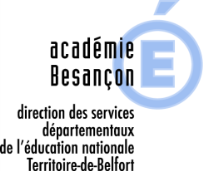  NOM DE L’ETABLISSEMENT OU DE L’ECOLE et ADRESSE : CRICONSCRIPTION pour les écoles : Tél :                                        email :                                                           fax :DESTINATAIRE DU SIGNALEMENT :Service social en faveur des élèves – Référente : Nicole COLETTA, assistante sociale conseillère techniqueTél : 03 84 46 66 19       Fax : 03 84 28 36 14      email : ce.enfantendanger.dsden90@ac-besancon.frCe service transmet la fiche d’information préoccupante ou le signalement d’enfant en danger au Conseil départemental, Antenne de Protection de l’Enfance ou aux services de  et vous informe des suites données.En cas d’extrême urgence, justifiée par une protection immédiate (ex : retrait de la famille le jour même) :► Contacter le service social de En cas d’impossibilité :► Faire le signalement directement au Procureur de  par téléphone, par mail ou par fax avec envoi d’une copie à la référente à  académique des services départementaux du Territoire de BelfortPréciser les motifs principaux (cochez un seul item) : du danger ou du risque  de danger :                                                               du danger grave :  Sécurité en risque/en danger					 Maltraitances physiques Santé en risque/en danger						 Maltraitances sexuelles Moralité compromise						 Maltraitances psychologiques Education compromise						 Négligences lourdes Développement physique compromis				 Autres, précisez : Développement affectif compromis Développement psychologique compromis Développement intellectuel compromis Développement social compromis Autres, précisez :Information préoccupanterédaction des faits, synthétiser la ou les informationsdater si nécessaire, qui, quand, commentProblématiques familialesPostures des parentsLiens avec les parentsHistorique des accompagnements A l’interne :A l’externe :ConclusionInquiétudes, attentes, en synthétisantREDACTEUR(S) DE NOM(S)                                                    PRÉNOM(S)                                              PROFESSION(S)PERSONNEL(S) AYANT PARTICIPÉ A L’ÉVALUATIONNOM(S)                                                    PRÉNOM(S)                                              PROFESSION(S)Fait à……………………….. le………………….  Signature(s)TOUTES LES RUBRIQUES ET CASES DOIVENT ÊTRE IMPÉRATIVEMENT RENSEIGNÉESENFANT(S) CONCERNÉ(S)NOM, Prénom :Date de naissance :  NOM, Prénom :Date de naissance :    NOM, Prénom :Date de naissance :    Adresse où il(s), elle(s) réside(nt) :  Sexe : masculin      féminin           Zone urbaine          zone rurale       Classe suivie :   REGIME : externe   ½ pensionnaire     interne                                                                                                                                               PARENTSNOM, Prénom du père :Adresse :Tél. :Profession :ENFANT(S) CONCERNÉ(S)NOM, Prénom :Date de naissance :  NOM, Prénom :Date de naissance :    NOM, Prénom :Date de naissance :    Adresse où il(s), elle(s) réside(nt) :  Sexe : masculin      féminin           Zone urbaine          zone rurale       Classe suivie :   REGIME : externe   ½ pensionnaire     interne                                                                                                                                               NOM, Prénom de la mère :Adresse :Tél. :Profession :A REMPLIR PAR LES SERVICES DEPARTEMENTAUXDE L’EDUCATION NATIONALE DU T. DE BELFORTMOTIFS : violences physiques  violences psychologiques violences sexuelles négligences lourdescomportement compromettant :    Santé               Sécurité            Moralité conditions d’éducation développement------------------------------------------------------------------------------ABSENTÉISME ------------------------------------------------------------------------------intra familial           extra familial          institutionnel    ------------------------------------------------------------------------------Transmission cellule enfance    Transmission directe au PROCUREUR  MILIEU FAMILIALPère et mère                     mère seule                 père seul Famille recomposée                   enfant hors milieu familial Si famille recomposéeNOM Prénom du Beau-père :NOM Prénom de la Belle-mère :A REMPLIR PAR LES SERVICES DEPARTEMENTAUXDE L’EDUCATION NATIONALE DU T. DE BELFORTMOTIFS : violences physiques  violences psychologiques violences sexuelles négligences lourdescomportement compromettant :    Santé               Sécurité            Moralité conditions d’éducation développement------------------------------------------------------------------------------ABSENTÉISME ------------------------------------------------------------------------------intra familial           extra familial          institutionnel    ------------------------------------------------------------------------------Transmission cellule enfance    Transmission directe au PROCUREUR  Les parents ont-ils été avisés ?  OUI        NON Si NON, pourquoi :